Project Charter    Stirling Family ReunionTemplate Version: 1.0This Charter further defines that which is set forth in the Project ConceptSteering Committee (Person(s) who provide direction to the Project Manager regarding project plans, issues, risks, and changes. Often the steering committee includes the Sponsor(s), Customer(s), and Resource Manager(s).)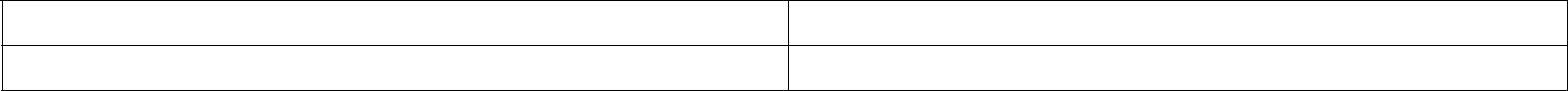 Jane Stirling – Senior Family Member, 805-123-4567Project Manager (Person who is responsible to deliver the results of the project on-time and within budget. The project manager is accountable to the Sponsor(s) and is guided by the project steering committee.)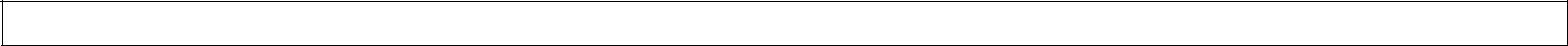 Joe Stirling, Project Manager, 123-456-7890Staff (Persons who participate in project details.)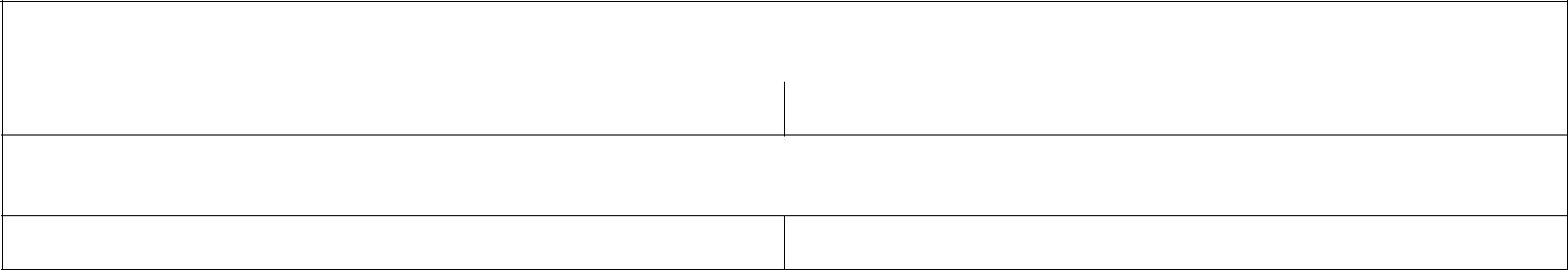 Advocate(s) (Person(s) responsible to assist the project manager in establishing and maintaining a mutual understanding amongst the sponsor(s), stakeholder(s), and other project participants as well as coordinate resources to/from the project.)Roger Stirling, Brother of Jane Stirling, 123-456-7608Resource Manager(s) (Person(s) who allocate project team resources and are responsible for the delivery of results related to assigned work packages.)Not applicableProject Team Members (Persons who work on and complete project tasks.)Scope (Within Scope) (The list of deliverables such as functionality, services, and/or results that are agreed to be within scope of the project – significant phases or work packages of the project.)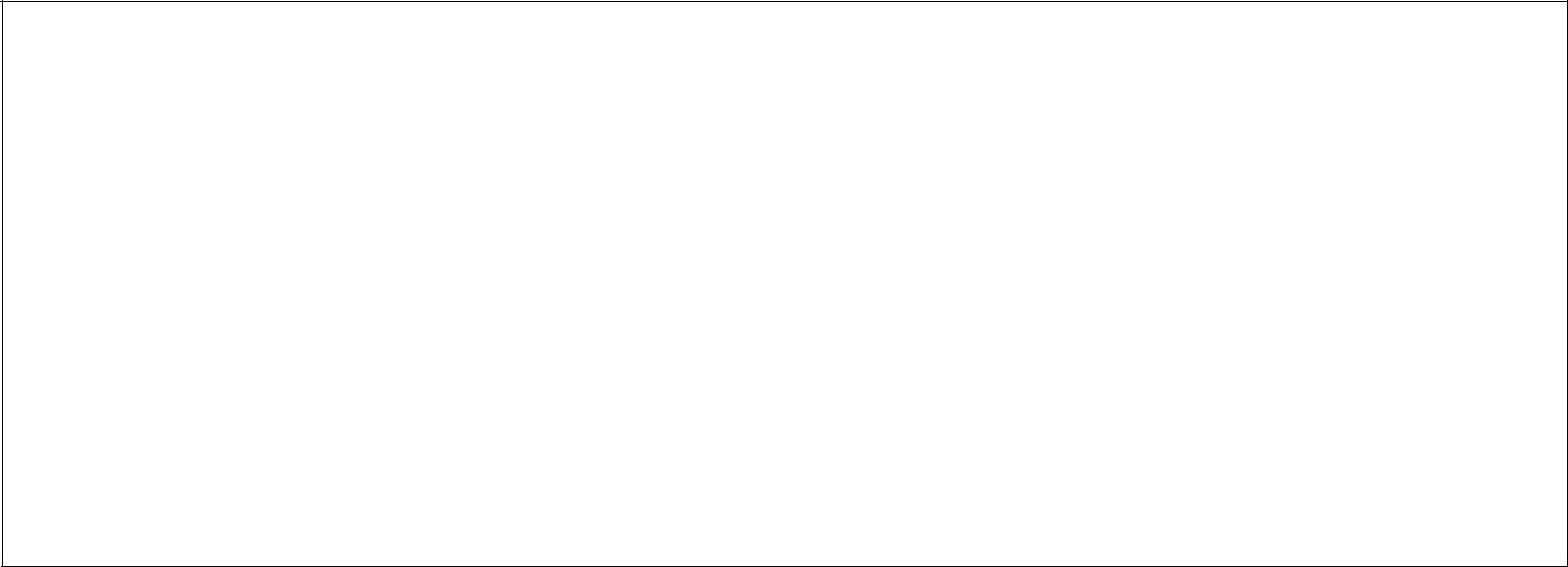 Coordinate communicationsCoordinate timing for the eventCoordinate set-up activities requiredCoordinate equipment needsCoordinate entertainmentCoordinate clean-upCoordinate financesIdentify hotels and seek discount rates for reunion membersCoordinate menu and food prepConduct Risk AssessmentFacilitate the reunionIdentify 2016 reunion project managerSurvey attendees for lessons learnedCounty of San Luis Obispo	Page 1 of 2Project CharterStirling Family ReunionTemplate Version: 1.0Scope (Not in Scope) (Deliverables, significant items of work, or functionality that may be related to the project but that will not be included in the project because said items would negatively affect successful completion of this project.)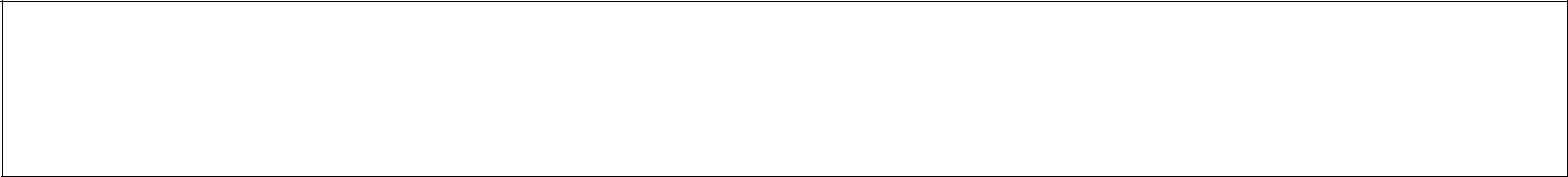 Planning the 2016 reunionPaying for transportation and accommodations for attendeesArranging for transportation and accommodations for attendeesPaying for alcoholic drinks over the budgeted allotment per attendeeCompletion Criteria (Deliverables and criteria that will determine when the project is fully complete)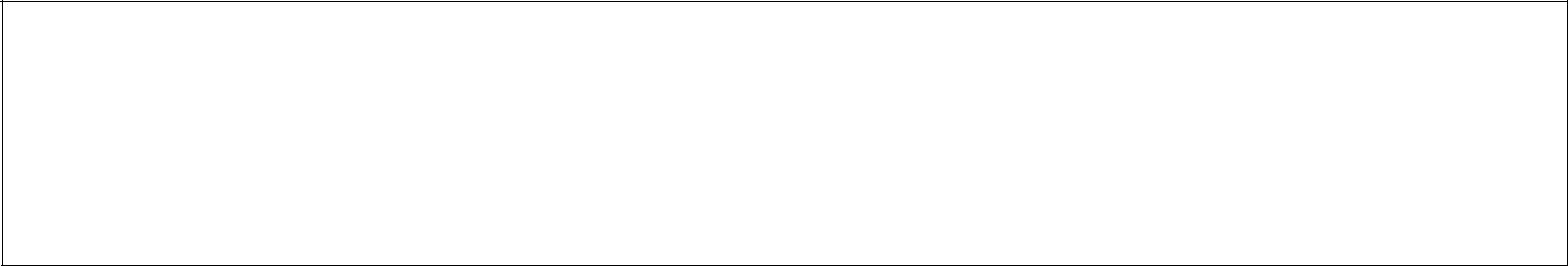 Food is on site and served to attendeesThe venue is vacated and cleaned according to the rental agreement and any remaining deposit is receivedEntertainment is provided Equipment is returned and any remaining deposit receivedDVD’s with photos and videos of the reunion are sent to all attendeesSurveys from family are received and sent to the 2016 project managerConstraints (Factors or restrictions that will limit the team’s options and affect when or how the project will be accomplished)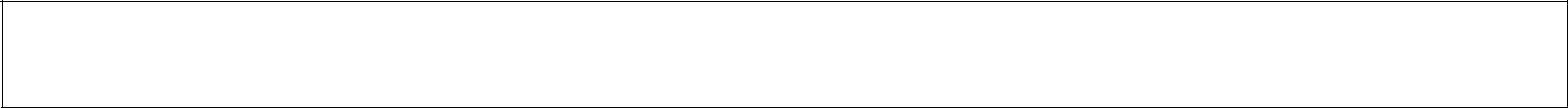 The reunion must be held during the summer vacation window to ensure maximum participation.The budget of $3,000 is limiting but it is probably the most that can be gathered for the event.Revision and Approval HistoryCounty of San Luis Obispo	Page 2 of 2IO Code:(This is an accounting codeIO Code:used at the County in SAP.)Prepared By:Joe Stirling, Project ManagerEmail:jpm@gmail.comDept:EventsPhone:123-456-7890Tricia Jones – Cousin of Joe, 805-123-4566Dave Stirling – Cousin of Joe, 805-123-4564Brenda Fisher – Granddaughter of Jane, 650-123-4560Kathy Fisher – Daughter of Jane, 805-123-4565Phil Reunion – Grandson of Jane, 650-123-4561Sponsor &StakeholderAcceptanceDateVersionRevised ByDescriptionDate12/10/101.0SPInitial version of sample Project Charter3/18/20111.1SS and teamRevised scope, team members, and completion criteria